100 Four Falls Corporate Center, Suite 6551001 Conshohocken State Rd.West Conshohocken, PA 19428Dear Patient Experience Site Advisory Group Members-We want to update you on the progress we have made to raise awareness and promote utilization of the Patient Experience Initiative toolkits that were launched in September 2019:The Patient-Protocol Engagement Toolkit (P-PET) which has tools and resources to use in engaging patients during protocol development with the goal to improve patient experience and reduce patient burden as a study participant. The Study Participant Feedback Questionnaire (SPFQ) is a questionnaire given to patients at the beginning, during and end of a clinical study. It is designed to facilitate sponsors in collecting real-time feedback from clinical study patients to identify burden/impact and inform steps to make current and future studies less burdensome to patients. The team is excited to share with you that the following two manuscripts have been published in DIA’s Therapeutic Innovation & Regulatory Science (TIRS) online journal: Amplifying the Voice of the Patient in Clinical Research: Development of Toolkits for Use in Designing and Conducting Patient Centered Clinical Studies
This manuscript highlights the importance of incorporating patient perspective into the development and execution of clinical studies and describes how the TransCelerate PE Initiative endeavored to further understand the impact of the patient experience in clinical study design by developing tools to support the development and conduct of patient centered clinical studies across clinical development.
The publication is now available to view: https://link.springer.com/article/10.1007/s43441-020-00176-6Evaluation of the content validity and cross-cultural validity of the Study Participant Feedback Questionnaire (SPFQ) 
The Study Participant Feedback Questionnaire (SPFQ) was originally developed in oncology and among English-speaking participants. This manuscript, co-authored with Adelphi Values, describes a study to evaluate the content and cross-cultural validity of the SPFQ for use in indications other than oncology and non-English speaking countries.
The publication is now available to view: https://link.springer.com/article/10.1007/s43441-020-00179-3Thank you for helping to make our mission to create a better patient experience in clinical studies possible with your valuable input! As always, if you have any additional comments, questions, or ideas please feel free to reach out to Michael Jay at Society for Clinical Research Sites who will share with us.Sincerely,TransCelerate Patient Experience Team---------------------------------------------------------------------------------------------------------------------------Interested in staying connected to TransCelerate? For more information on the TransCelerate Patient Experience Initiative, visit us: https://transceleratebiopharmainc.com/patientexperience/Learn The Latest About TransCelerate Initiatives. Receive our quarterly newsletter, Pulse On Progress.  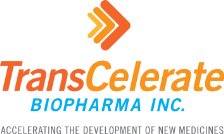 You can sign up on our homepage -> click here!Follow Us on Twitter and LinkedIn for frequent posts on TransCelerate and other Industry news!